PAPER TITLE  (01-PAPER TITLE STYLE)INTRODUCTION    (Heading 1)Please use this template to prepare papers. All text adjustments should be done using predefined Word styles (Home tab). Save documents using Latin letters.Subtitles  (Heading 2), second and third levels (Heading 3).The text is formatted by placing a cursor in a particular paragraph, or marking the text you want to use in the appropriate style, and then click the appropriate style in the upper right corner. This text is typed in (06-Paper text style.) Papers should be written in English, Serbian and other languages spoken in Bosnia and Herzegovina. Length of papers should be 4 -10 pages, formatted according to this template. Styles defined in red contain all the necessary settings for text formatting. By selecting specific text (or by positioning the cursor within the paragraph meant for editing) and by choosing the appropriate style it is easy to apply many of predefined settings.The simplest way to prepare your paper is to use this template. Name of the style clearly indicates for which part of the text it is intended. It is highly recommended to write papers according to IMRaD format (Introduction, Methods, Results and Discussion).The  Introduction should present familiarity with the field of research. Your introduction should include: Summary of previous research (07-List style),Your hypothesis or research questions, problem and the aim of research,Theory (if relevant),Introduction into the field of research and current researches.METHODSHere you should state which scientific methods have been used to reach your results. Please also state time and place of research and limitations. Explain what you did and how. This section should show how you reached the results. TablesAll tables should be marked using Arabic numerals. Captions should be above the table, centred. Use only horizontal lines within the tables for easier distinction between captions of columns within tables and those above and under tables. The example below could be useful for you. (09-Table style)Table 1. Example (08-Caption of Table/Figure style)FiguresFigures (e.g. diagrams) and tables should be placed in text after the relevant remark. To format Figures (e.g. diagrams) please use (10-Figure style).Figures (coloured or black and white) should be of high resolution, suitable for printing. 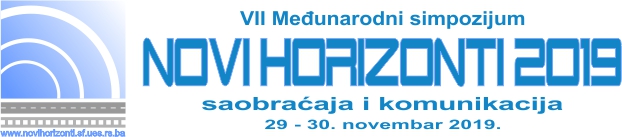 Figure 1. Logo VII International Symposium New Horizons (08-Caption of Table/Figure style)EquationsEquations should be numbered using Arabic numerals in parentheses using right side alignment. (11-Formulae style)	 	 (1)		(2)RESULTSThis should be a large part of your work (findings, data, empirical evidence). Here you should:Present results,Explain and interpret (e.g. differences among studies),Assess and evaluate.Your results = core of your paper.DISCUSSIONDiscuss results of your work.Is it possible to generalize?Make comparisons with other researches.Are there alternative explanations?Interpret the results.conclusionGive comments to following.Which are strong and weak aspects of your research?Summarize the most important conclusions.Give a proposal of measures and recommendations (practical usage).Provide guidelines for future research.REFERENCESDo not use footnotes. Citations in the text should follow the referencing style used by the American Psychological Association (APA) For example: (Chen, 2015) (Chen and Wang, 2015), et al. to be used for three or more authors (Chen et al., 2014). For citations from internet sources write web address and date of downloading (http:/www...., 10.01.2018). References should be arranged alphabetically. Use APA style. (12-References style).Demir, E., Bektaş, T., & Laporte, G. (2014). A review of recent research on green road freight transportation. European Journal of Operational Research,237(3), 775-793.Mannering, F. L., & Bhat, C. R. (2014). Analytic methods in accident research: methodological frontier and future directions. Analytic Methods in Accident Research, 1, 1-22.Zadeh, L. A. (1965). Fuzzy sets. Information and control, 8(3), 338-353.DO NOT APPLY PAGE NUMBERINGFirst authora, Second authorb, Third authorc (02-Name style)a Affiliation, address, place, ZIP code, country,  e-mail (03-Affiliation style)b Affiliation, address, place, ZIP code, country,  e-mailc Affiliation, address, place, ZIP code, country,  e-mailAbstract: Abstract should be up to 200 words structured using the following subheadings: Objectives (state the aims and objectives of the research, “What is it about and why is it important?”), Approach (Which approach was used to capture the practical/research evidence? What were the main methods (e.g. survey, observation, case study), Results (highlight the key results and conclusions) and Contribution (clearly state the key contribution of the paper). (04-Abstract style)Key words: 3 - 5 key words or short phrases which are not contained in the title. (05-Key words style)Example of column titleColumn A (t)Column B (T)Item 112Item 234Item 356